APost DetailsPost DetailsPost DetailsPost DetailsPost DetailsPost DetailsPost DetailsPost DetailsJob Title:Senior Recruitment & Assessment Officer (Passenger Services)Function:Function:Human ResourcesHuman ResourcesHuman ResourcesHuman ResourcesLocation:TonbridgeUnique Post Number:Unique Post Number:Reports To:Recruitment ManagerGrade:Grade:MG1MG1MG1MG1BPurpose of the JobPurpose of the JobPurpose of the JobPurpose of the JobPurpose of the JobPurpose of the JobPurpose of the JobPurpose of the JobGuide a team responsible for the delivery of an efficient and trusted recruitment & selection service to Southeastern which meets the business needs of Passenger Services.Attract and recruit competent, confident, customer focussed employees whilst delivering an exceptional customer and candidate experience.Ensure that government legislation and best practice is adhered to in relation to all recruitment activities and support and coach hiring managers throughout the recruitment process.Support the recruitment team in the achievement of KPI’s and Diversity targets.Guide a team responsible for the delivery of an efficient and trusted recruitment & selection service to Southeastern which meets the business needs of Passenger Services.Attract and recruit competent, confident, customer focussed employees whilst delivering an exceptional customer and candidate experience.Ensure that government legislation and best practice is adhered to in relation to all recruitment activities and support and coach hiring managers throughout the recruitment process.Support the recruitment team in the achievement of KPI’s and Diversity targets.Guide a team responsible for the delivery of an efficient and trusted recruitment & selection service to Southeastern which meets the business needs of Passenger Services.Attract and recruit competent, confident, customer focussed employees whilst delivering an exceptional customer and candidate experience.Ensure that government legislation and best practice is adhered to in relation to all recruitment activities and support and coach hiring managers throughout the recruitment process.Support the recruitment team in the achievement of KPI’s and Diversity targets.Guide a team responsible for the delivery of an efficient and trusted recruitment & selection service to Southeastern which meets the business needs of Passenger Services.Attract and recruit competent, confident, customer focussed employees whilst delivering an exceptional customer and candidate experience.Ensure that government legislation and best practice is adhered to in relation to all recruitment activities and support and coach hiring managers throughout the recruitment process.Support the recruitment team in the achievement of KPI’s and Diversity targets.Guide a team responsible for the delivery of an efficient and trusted recruitment & selection service to Southeastern which meets the business needs of Passenger Services.Attract and recruit competent, confident, customer focussed employees whilst delivering an exceptional customer and candidate experience.Ensure that government legislation and best practice is adhered to in relation to all recruitment activities and support and coach hiring managers throughout the recruitment process.Support the recruitment team in the achievement of KPI’s and Diversity targets.Guide a team responsible for the delivery of an efficient and trusted recruitment & selection service to Southeastern which meets the business needs of Passenger Services.Attract and recruit competent, confident, customer focussed employees whilst delivering an exceptional customer and candidate experience.Ensure that government legislation and best practice is adhered to in relation to all recruitment activities and support and coach hiring managers throughout the recruitment process.Support the recruitment team in the achievement of KPI’s and Diversity targets.Guide a team responsible for the delivery of an efficient and trusted recruitment & selection service to Southeastern which meets the business needs of Passenger Services.Attract and recruit competent, confident, customer focussed employees whilst delivering an exceptional customer and candidate experience.Ensure that government legislation and best practice is adhered to in relation to all recruitment activities and support and coach hiring managers throughout the recruitment process.Support the recruitment team in the achievement of KPI’s and Diversity targets.Guide a team responsible for the delivery of an efficient and trusted recruitment & selection service to Southeastern which meets the business needs of Passenger Services.Attract and recruit competent, confident, customer focussed employees whilst delivering an exceptional customer and candidate experience.Ensure that government legislation and best practice is adhered to in relation to all recruitment activities and support and coach hiring managers throughout the recruitment process.Support the recruitment team in the achievement of KPI’s and Diversity targets.CPrincipal AccountabilitiesPrincipal AccountabilitiesPrincipal AccountabilitiesPrincipal AccountabilitiesPrincipal AccountabilitiesPrincipal AccountabilitiesPrincipal AccountabilitiesPrincipal AccountabilitiesC1C2C3C4C5C6C7C8C9C10C11C12C13C14C15C16C17Motivate, manage and develop the performance of the Recruitment OfficersAttract, recruit and select the best people who reflect our values and will continue to make Southeastern a successful business, taking responsibility for allocated internal and external recruitment campaigns.Produce, develop and enhance the full use of all recruitment advertising methods, reviewing success of campaigns and processing applications in a timely fashion.Responsible for conducting assessment centres using psychometric tests, interpersonal skills analysis, safety related tests and role plays.  Interpret and decide on assessment centre results and give meaningful feedback to candidates undergoing testing.Produce candidate profiles and feedback reports for recruiting managers, ensuring a clear understanding of candidate performance.  Arrange and support selection interviews for both internal and external candidates, ensuring that recruiting managers are complying with best practice techniques.  Ensure local managers are supported and coached to adhere to best practice during the recruitment process.Working with recruiting managers, develop, review and enhance the structured interviewing templates to ensure they always identify the appropriate competencies and behaviours and select the best people for the job.Confirm offers of employment ensuring that the candidate meets the correct medical standards. Issue contracts of employment, coordinating the arrangements for new entrant induction and ensuring that all new entrant paperwork is completed and correct with particular attention to “right to work in the UK” status and criminal record checks.Ensure all candidates receive appropriate feedback at all stages of the process. Provide regular communication and deliver a good experience throughout the recruitment process.Maintain accuracy of data on Applicant Tracking System.Delivery of in-house recruitment and selection training, ensuring managers are competent and confident to make selection decisions.Delivery of interview skills workshops to support and upskill our internal colleagues.   Participate in recruitment activities i.e. job fairs, open days and seminars as appropriate.Comply with HR policies and procedures relating to recruitment & selection, including Equality Act, GDRR and Company Data Protection Policy.Assist the Resourcing Manager and undertake any projects as requiredMotivate, manage and develop the performance of the Recruitment OfficersAttract, recruit and select the best people who reflect our values and will continue to make Southeastern a successful business, taking responsibility for allocated internal and external recruitment campaigns.Produce, develop and enhance the full use of all recruitment advertising methods, reviewing success of campaigns and processing applications in a timely fashion.Responsible for conducting assessment centres using psychometric tests, interpersonal skills analysis, safety related tests and role plays.  Interpret and decide on assessment centre results and give meaningful feedback to candidates undergoing testing.Produce candidate profiles and feedback reports for recruiting managers, ensuring a clear understanding of candidate performance.  Arrange and support selection interviews for both internal and external candidates, ensuring that recruiting managers are complying with best practice techniques.  Ensure local managers are supported and coached to adhere to best practice during the recruitment process.Working with recruiting managers, develop, review and enhance the structured interviewing templates to ensure they always identify the appropriate competencies and behaviours and select the best people for the job.Confirm offers of employment ensuring that the candidate meets the correct medical standards. Issue contracts of employment, coordinating the arrangements for new entrant induction and ensuring that all new entrant paperwork is completed and correct with particular attention to “right to work in the UK” status and criminal record checks.Ensure all candidates receive appropriate feedback at all stages of the process. Provide regular communication and deliver a good experience throughout the recruitment process.Maintain accuracy of data on Applicant Tracking System.Delivery of in-house recruitment and selection training, ensuring managers are competent and confident to make selection decisions.Delivery of interview skills workshops to support and upskill our internal colleagues.   Participate in recruitment activities i.e. job fairs, open days and seminars as appropriate.Comply with HR policies and procedures relating to recruitment & selection, including Equality Act, GDRR and Company Data Protection Policy.Assist the Resourcing Manager and undertake any projects as requiredMotivate, manage and develop the performance of the Recruitment OfficersAttract, recruit and select the best people who reflect our values and will continue to make Southeastern a successful business, taking responsibility for allocated internal and external recruitment campaigns.Produce, develop and enhance the full use of all recruitment advertising methods, reviewing success of campaigns and processing applications in a timely fashion.Responsible for conducting assessment centres using psychometric tests, interpersonal skills analysis, safety related tests and role plays.  Interpret and decide on assessment centre results and give meaningful feedback to candidates undergoing testing.Produce candidate profiles and feedback reports for recruiting managers, ensuring a clear understanding of candidate performance.  Arrange and support selection interviews for both internal and external candidates, ensuring that recruiting managers are complying with best practice techniques.  Ensure local managers are supported and coached to adhere to best practice during the recruitment process.Working with recruiting managers, develop, review and enhance the structured interviewing templates to ensure they always identify the appropriate competencies and behaviours and select the best people for the job.Confirm offers of employment ensuring that the candidate meets the correct medical standards. Issue contracts of employment, coordinating the arrangements for new entrant induction and ensuring that all new entrant paperwork is completed and correct with particular attention to “right to work in the UK” status and criminal record checks.Ensure all candidates receive appropriate feedback at all stages of the process. Provide regular communication and deliver a good experience throughout the recruitment process.Maintain accuracy of data on Applicant Tracking System.Delivery of in-house recruitment and selection training, ensuring managers are competent and confident to make selection decisions.Delivery of interview skills workshops to support and upskill our internal colleagues.   Participate in recruitment activities i.e. job fairs, open days and seminars as appropriate.Comply with HR policies and procedures relating to recruitment & selection, including Equality Act, GDRR and Company Data Protection Policy.Assist the Resourcing Manager and undertake any projects as requiredMotivate, manage and develop the performance of the Recruitment OfficersAttract, recruit and select the best people who reflect our values and will continue to make Southeastern a successful business, taking responsibility for allocated internal and external recruitment campaigns.Produce, develop and enhance the full use of all recruitment advertising methods, reviewing success of campaigns and processing applications in a timely fashion.Responsible for conducting assessment centres using psychometric tests, interpersonal skills analysis, safety related tests and role plays.  Interpret and decide on assessment centre results and give meaningful feedback to candidates undergoing testing.Produce candidate profiles and feedback reports for recruiting managers, ensuring a clear understanding of candidate performance.  Arrange and support selection interviews for both internal and external candidates, ensuring that recruiting managers are complying with best practice techniques.  Ensure local managers are supported and coached to adhere to best practice during the recruitment process.Working with recruiting managers, develop, review and enhance the structured interviewing templates to ensure they always identify the appropriate competencies and behaviours and select the best people for the job.Confirm offers of employment ensuring that the candidate meets the correct medical standards. Issue contracts of employment, coordinating the arrangements for new entrant induction and ensuring that all new entrant paperwork is completed and correct with particular attention to “right to work in the UK” status and criminal record checks.Ensure all candidates receive appropriate feedback at all stages of the process. Provide regular communication and deliver a good experience throughout the recruitment process.Maintain accuracy of data on Applicant Tracking System.Delivery of in-house recruitment and selection training, ensuring managers are competent and confident to make selection decisions.Delivery of interview skills workshops to support and upskill our internal colleagues.   Participate in recruitment activities i.e. job fairs, open days and seminars as appropriate.Comply with HR policies and procedures relating to recruitment & selection, including Equality Act, GDRR and Company Data Protection Policy.Assist the Resourcing Manager and undertake any projects as requiredMotivate, manage and develop the performance of the Recruitment OfficersAttract, recruit and select the best people who reflect our values and will continue to make Southeastern a successful business, taking responsibility for allocated internal and external recruitment campaigns.Produce, develop and enhance the full use of all recruitment advertising methods, reviewing success of campaigns and processing applications in a timely fashion.Responsible for conducting assessment centres using psychometric tests, interpersonal skills analysis, safety related tests and role plays.  Interpret and decide on assessment centre results and give meaningful feedback to candidates undergoing testing.Produce candidate profiles and feedback reports for recruiting managers, ensuring a clear understanding of candidate performance.  Arrange and support selection interviews for both internal and external candidates, ensuring that recruiting managers are complying with best practice techniques.  Ensure local managers are supported and coached to adhere to best practice during the recruitment process.Working with recruiting managers, develop, review and enhance the structured interviewing templates to ensure they always identify the appropriate competencies and behaviours and select the best people for the job.Confirm offers of employment ensuring that the candidate meets the correct medical standards. Issue contracts of employment, coordinating the arrangements for new entrant induction and ensuring that all new entrant paperwork is completed and correct with particular attention to “right to work in the UK” status and criminal record checks.Ensure all candidates receive appropriate feedback at all stages of the process. Provide regular communication and deliver a good experience throughout the recruitment process.Maintain accuracy of data on Applicant Tracking System.Delivery of in-house recruitment and selection training, ensuring managers are competent and confident to make selection decisions.Delivery of interview skills workshops to support and upskill our internal colleagues.   Participate in recruitment activities i.e. job fairs, open days and seminars as appropriate.Comply with HR policies and procedures relating to recruitment & selection, including Equality Act, GDRR and Company Data Protection Policy.Assist the Resourcing Manager and undertake any projects as requiredMotivate, manage and develop the performance of the Recruitment OfficersAttract, recruit and select the best people who reflect our values and will continue to make Southeastern a successful business, taking responsibility for allocated internal and external recruitment campaigns.Produce, develop and enhance the full use of all recruitment advertising methods, reviewing success of campaigns and processing applications in a timely fashion.Responsible for conducting assessment centres using psychometric tests, interpersonal skills analysis, safety related tests and role plays.  Interpret and decide on assessment centre results and give meaningful feedback to candidates undergoing testing.Produce candidate profiles and feedback reports for recruiting managers, ensuring a clear understanding of candidate performance.  Arrange and support selection interviews for both internal and external candidates, ensuring that recruiting managers are complying with best practice techniques.  Ensure local managers are supported and coached to adhere to best practice during the recruitment process.Working with recruiting managers, develop, review and enhance the structured interviewing templates to ensure they always identify the appropriate competencies and behaviours and select the best people for the job.Confirm offers of employment ensuring that the candidate meets the correct medical standards. Issue contracts of employment, coordinating the arrangements for new entrant induction and ensuring that all new entrant paperwork is completed and correct with particular attention to “right to work in the UK” status and criminal record checks.Ensure all candidates receive appropriate feedback at all stages of the process. Provide regular communication and deliver a good experience throughout the recruitment process.Maintain accuracy of data on Applicant Tracking System.Delivery of in-house recruitment and selection training, ensuring managers are competent and confident to make selection decisions.Delivery of interview skills workshops to support and upskill our internal colleagues.   Participate in recruitment activities i.e. job fairs, open days and seminars as appropriate.Comply with HR policies and procedures relating to recruitment & selection, including Equality Act, GDRR and Company Data Protection Policy.Assist the Resourcing Manager and undertake any projects as requiredMotivate, manage and develop the performance of the Recruitment OfficersAttract, recruit and select the best people who reflect our values and will continue to make Southeastern a successful business, taking responsibility for allocated internal and external recruitment campaigns.Produce, develop and enhance the full use of all recruitment advertising methods, reviewing success of campaigns and processing applications in a timely fashion.Responsible for conducting assessment centres using psychometric tests, interpersonal skills analysis, safety related tests and role plays.  Interpret and decide on assessment centre results and give meaningful feedback to candidates undergoing testing.Produce candidate profiles and feedback reports for recruiting managers, ensuring a clear understanding of candidate performance.  Arrange and support selection interviews for both internal and external candidates, ensuring that recruiting managers are complying with best practice techniques.  Ensure local managers are supported and coached to adhere to best practice during the recruitment process.Working with recruiting managers, develop, review and enhance the structured interviewing templates to ensure they always identify the appropriate competencies and behaviours and select the best people for the job.Confirm offers of employment ensuring that the candidate meets the correct medical standards. Issue contracts of employment, coordinating the arrangements for new entrant induction and ensuring that all new entrant paperwork is completed and correct with particular attention to “right to work in the UK” status and criminal record checks.Ensure all candidates receive appropriate feedback at all stages of the process. Provide regular communication and deliver a good experience throughout the recruitment process.Maintain accuracy of data on Applicant Tracking System.Delivery of in-house recruitment and selection training, ensuring managers are competent and confident to make selection decisions.Delivery of interview skills workshops to support and upskill our internal colleagues.   Participate in recruitment activities i.e. job fairs, open days and seminars as appropriate.Comply with HR policies and procedures relating to recruitment & selection, including Equality Act, GDRR and Company Data Protection Policy.Assist the Resourcing Manager and undertake any projects as requiredMotivate, manage and develop the performance of the Recruitment OfficersAttract, recruit and select the best people who reflect our values and will continue to make Southeastern a successful business, taking responsibility for allocated internal and external recruitment campaigns.Produce, develop and enhance the full use of all recruitment advertising methods, reviewing success of campaigns and processing applications in a timely fashion.Responsible for conducting assessment centres using psychometric tests, interpersonal skills analysis, safety related tests and role plays.  Interpret and decide on assessment centre results and give meaningful feedback to candidates undergoing testing.Produce candidate profiles and feedback reports for recruiting managers, ensuring a clear understanding of candidate performance.  Arrange and support selection interviews for both internal and external candidates, ensuring that recruiting managers are complying with best practice techniques.  Ensure local managers are supported and coached to adhere to best practice during the recruitment process.Working with recruiting managers, develop, review and enhance the structured interviewing templates to ensure they always identify the appropriate competencies and behaviours and select the best people for the job.Confirm offers of employment ensuring that the candidate meets the correct medical standards. Issue contracts of employment, coordinating the arrangements for new entrant induction and ensuring that all new entrant paperwork is completed and correct with particular attention to “right to work in the UK” status and criminal record checks.Ensure all candidates receive appropriate feedback at all stages of the process. Provide regular communication and deliver a good experience throughout the recruitment process.Maintain accuracy of data on Applicant Tracking System.Delivery of in-house recruitment and selection training, ensuring managers are competent and confident to make selection decisions.Delivery of interview skills workshops to support and upskill our internal colleagues.   Participate in recruitment activities i.e. job fairs, open days and seminars as appropriate.Comply with HR policies and procedures relating to recruitment & selection, including Equality Act, GDRR and Company Data Protection Policy.Assist the Resourcing Manager and undertake any projects as requiredDSafety ResponsibilitiesSafety ResponsibilitiesSafety ResponsibilitiesSafety ResponsibilitiesSafety ResponsibilitiesSafety ResponsibilitiesSafety ResponsibilitiesSafety ResponsibilitiesD1This post is required to undertake SAFETY CRITICAL WORKThis post is required to undertake SAFETY CRITICAL WORKThis post is required to undertake SAFETY CRITICAL WORKYesYesNoD2This is a KEY SAFETY POST or nominated deputyThis is a KEY SAFETY POST or nominated deputyThis is a KEY SAFETY POST or nominated deputyYesYesNoD3The holder of this post is identified as a KEY SAFETY MANAGERThe holder of this post is identified as a KEY SAFETY MANAGERThe holder of this post is identified as a KEY SAFETY MANAGERYesYesNoD4The job requires competence in PERSONAL TRACK SAFETYThe job requires competence in PERSONAL TRACK SAFETYThe job requires competence in PERSONAL TRACK SAFETYYesYesNoD5This job has SPECIFIC SAFETY RESPONSIBILITIES (if Yes see section D6 below) This job has SPECIFIC SAFETY RESPONSIBILITIES (if Yes see section D6 below) This job has SPECIFIC SAFETY RESPONSIBILITIES (if Yes see section D6 below) YesYesNoD6The post holder has the following specific safety responsibilities:The post holder has the following specific safety responsibilities:The post holder has the following specific safety responsibilities:The post holder has the following specific safety responsibilities:The post holder has the following specific safety responsibilities:The post holder has the following specific safety responsibilities:The post holder has the following specific safety responsibilities:The post holder has the following specific safety responsibilities:NoneNoneNoneNoneNoneNoneNoneNoneEDecision making AuthorityDecision making AuthorityDecision making AuthorityDecision making AuthorityDecision making AuthorityDecision making AuthorityDecision making AuthorityDecision making AuthorityE1E2E3Interpretation of government legislation and the equality act.Interpretation of policies and relevant practices, trends and data, making recommendations for action.Give recommendations on the selection of both internal and external candidates. Interpretation of government legislation and the equality act.Interpretation of policies and relevant practices, trends and data, making recommendations for action.Give recommendations on the selection of both internal and external candidates. Interpretation of government legislation and the equality act.Interpretation of policies and relevant practices, trends and data, making recommendations for action.Give recommendations on the selection of both internal and external candidates. Interpretation of government legislation and the equality act.Interpretation of policies and relevant practices, trends and data, making recommendations for action.Give recommendations on the selection of both internal and external candidates. Interpretation of government legislation and the equality act.Interpretation of policies and relevant practices, trends and data, making recommendations for action.Give recommendations on the selection of both internal and external candidates. Interpretation of government legislation and the equality act.Interpretation of policies and relevant practices, trends and data, making recommendations for action.Give recommendations on the selection of both internal and external candidates. Interpretation of government legislation and the equality act.Interpretation of policies and relevant practices, trends and data, making recommendations for action.Give recommendations on the selection of both internal and external candidates. Interpretation of government legislation and the equality act.Interpretation of policies and relevant practices, trends and data, making recommendations for action.Give recommendations on the selection of both internal and external candidates. FMost Challenging and/or Difficult parts of the roleMost Challenging and/or Difficult parts of the roleMost Challenging and/or Difficult parts of the roleMost Challenging and/or Difficult parts of the roleMost Challenging and/or Difficult parts of the roleMost Challenging and/or Difficult parts of the roleMost Challenging and/or Difficult parts of the roleMost Challenging and/or Difficult parts of the roleF1F2F3Dealing sensitively and empathetically when providing feedback to applicants. Influencing recruiting managers regarding selection decisions.Coaching Recruitment Officers, recruiting managers and candidates to improve their skillsDealing sensitively and empathetically when providing feedback to applicants. Influencing recruiting managers regarding selection decisions.Coaching Recruitment Officers, recruiting managers and candidates to improve their skillsDealing sensitively and empathetically when providing feedback to applicants. Influencing recruiting managers regarding selection decisions.Coaching Recruitment Officers, recruiting managers and candidates to improve their skillsDealing sensitively and empathetically when providing feedback to applicants. Influencing recruiting managers regarding selection decisions.Coaching Recruitment Officers, recruiting managers and candidates to improve their skillsDealing sensitively and empathetically when providing feedback to applicants. Influencing recruiting managers regarding selection decisions.Coaching Recruitment Officers, recruiting managers and candidates to improve their skillsDealing sensitively and empathetically when providing feedback to applicants. Influencing recruiting managers regarding selection decisions.Coaching Recruitment Officers, recruiting managers and candidates to improve their skillsDealing sensitively and empathetically when providing feedback to applicants. Influencing recruiting managers regarding selection decisions.Coaching Recruitment Officers, recruiting managers and candidates to improve their skillsDealing sensitively and empathetically when providing feedback to applicants. Influencing recruiting managers regarding selection decisions.Coaching Recruitment Officers, recruiting managers and candidates to improve their skillsGPerson SpecificationSoutheastern aims to recruit people not just for jobs but for long term careers. We want good quality, talented people with the right attitude who will stay with us.For these reasons we look for evidence of Southeastern values and behaviours in all potential staff and our existing staff looking for promotion along with the particular experience/knowledge, skills and behaviours relevant to the position applied for.  These areWe care passionately about our people and passengerswe put ourselves in our passengers’ shoes to do what’s right for themwe support our colleagues to be, feel and do their bestwe love the places we serve and do our bit for our communities and environment We aim to be the bestwe move with pace, we’re agile and learn from everythingwe relentlessly strive to be the bestwe are professionals with personalities We make the difference together we are answerable to each other and our passengerswe trust each other and do what we say we willwe are stronger together than we are as individualsWe also have identified behaviours required to be successful in leading Southeastern. The Leading Southeastern framework details how we should be behaving in order to drive up performance to deliver 85 by 18. 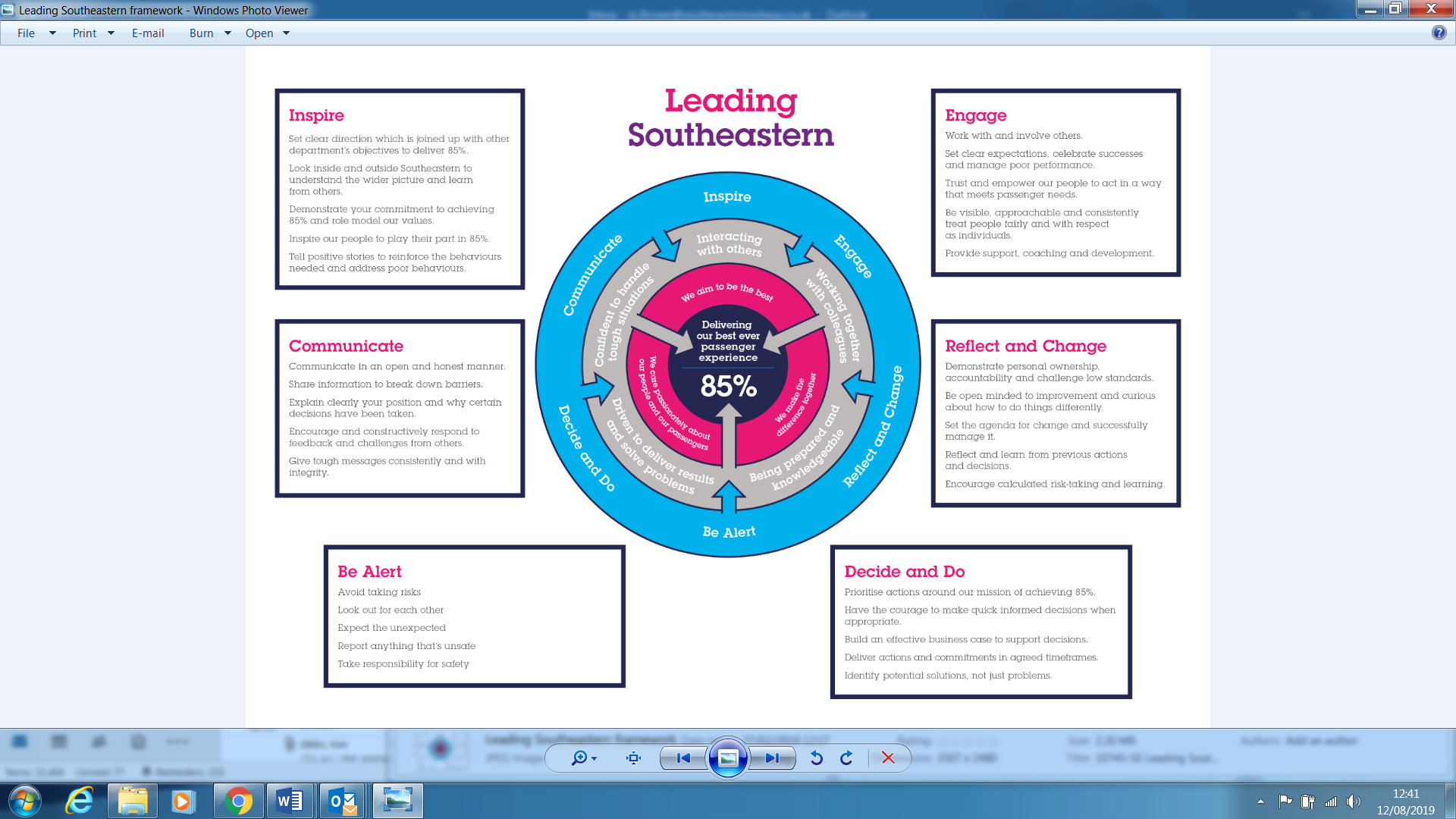 All shortlisted candidates seeking promotion will be assessed against this framework.G1The job demands the following blend of experience/knowledge, skills and behaviours (all are essential , unless otherwise shown and will be assessed by application and/ or interview/assessment) :Experience, Knowledge & Qualifications (including any specific safety training requirements)Proven experience/success working in a recruitment role (preferably in-house).Experience of motivating and coaching a team.Application and knowledge of best practice and legislation relating to recruitment & assessment techniques and labour legislation.Knowledge of candidate attraction techniques. Experience of building effective working relationships. A relevant qualification or working towards, e.g. Certificate in HR Practice. Ideally you will be certificated to administer and interpret train driver psychometric selection processes, complying with RIS-3751-TOM Train Driver SelectionIdeally be Level A qualified in Occupational Testing and be on the current Register of the British Psychological Society’s Qualifications in Test Use (RQTU). G2Skills (including any specific safety critical competencies) Ability to communicate and influence with all levels of the organisation.Able to critically evaluate behaviours and interpersonal skillsAttention to detailExperience of working to tight deadlines under pressure with little supervisionTime management and prioritising skillsAble to work independently and achieve individual goals, Team working skills and flexibility in approach to work.Computer literate with experience of using Applicant Tracking Systems.HDimensions of roleDimensions of roleDimensions of roleDimensions of roleDimensions of roleDimensions of roleDimensions of roleDimensions of roleDimensions of roleDimensions of roleH1Financial – Direct:Financial – Direct:Financial – Direct:Financial – Direct:nonenonenonenonenonenoneH2Financial – Other:Financial – Other:Financial – Other:Financial – Other:Organisational impactOrganisational impactOrganisational impactOrganisational impactOrganisational impactOrganisational impactH3Staff Responsibilities – Direct:Staff Responsibilities – Direct:Staff Responsibilities – Direct:Staff Responsibilities – Direct:3 (2 FTE)3 (2 FTE)3 (2 FTE)3 (2 FTE)3 (2 FTE)3 (2 FTE)H4Staff Responsibilities – Other:Staff Responsibilities – Other:Staff Responsibilities – Other:Staff Responsibilities – Other:Organisational impactOrganisational impactOrganisational impactOrganisational impactOrganisational impactOrganisational impactH5Any Other Statistical Data:Any Other Statistical Data:Any Other Statistical Data:Any Other Statistical Data:IAcknowledgementAcknowledgementAcknowledgementAcknowledgementAcknowledgementAcknowledgementAcknowledgementAcknowledgementAcknowledgementAcknowledgementI1Prepared By:Prepared By:___Paul Hayler_____Paul Hayler_____Paul Hayler_____Paul Hayler__Date:_August 2019 ___August 2019 ___August 2019 __I2Approved By (Head of Department):Approved By (Head of Department):____________________________________________________________Date:__________________________________________ JJob Description BriefingJob Description BriefingJob Description BriefingJob Description BriefingJob Description BriefingJob Description BriefingJob Description BriefingJob Description BriefingJob Description BriefingJob Description BriefingThe post holder has been briefed on and understands the requirements of this Job Description and other related documents:The post holder has been briefed on and understands the requirements of this Job Description and other related documents:The post holder has been briefed on and understands the requirements of this Job Description and other related documents:The post holder has been briefed on and understands the requirements of this Job Description and other related documents:The post holder has been briefed on and understands the requirements of this Job Description and other related documents:The post holder has been briefed on and understands the requirements of this Job Description and other related documents:The post holder has been briefed on and understands the requirements of this Job Description and other related documents:The post holder has been briefed on and understands the requirements of this Job Description and other related documents:The post holder has been briefed on and understands the requirements of this Job Description and other related documents:The post holder has been briefed on and understands the requirements of this Job Description and other related documents:Name of post holder:Signature:Signature:Date:Name of briefing manager:Signature:Signature:Date:KNominated Deputy for Safety requirements Nominated Deputy for Safety requirements Nominated Deputy for Safety requirements Nominated Deputy for Safety requirements Nominated Deputy for Safety requirements Nominated Deputy for Safety requirements Nominated Deputy for Safety requirements Nominated Deputy for Safety requirements Nominated Deputy for Safety requirements Nominated Deputy for Safety requirements If this is a KEY SAFETY POST (D2 in Safety Details above is YES) at least one nominated deputy must be identified.  The Job Holder must ensure that the Nominated Deputy(ies) receives a copy of,  and is briefed on this Job Description.  If there are more nominated deputies, they should sign further copies of this Job Description.If this is a KEY SAFETY POST (D2 in Safety Details above is YES) at least one nominated deputy must be identified.  The Job Holder must ensure that the Nominated Deputy(ies) receives a copy of,  and is briefed on this Job Description.  If there are more nominated deputies, they should sign further copies of this Job Description.If this is a KEY SAFETY POST (D2 in Safety Details above is YES) at least one nominated deputy must be identified.  The Job Holder must ensure that the Nominated Deputy(ies) receives a copy of,  and is briefed on this Job Description.  If there are more nominated deputies, they should sign further copies of this Job Description.If this is a KEY SAFETY POST (D2 in Safety Details above is YES) at least one nominated deputy must be identified.  The Job Holder must ensure that the Nominated Deputy(ies) receives a copy of,  and is briefed on this Job Description.  If there are more nominated deputies, they should sign further copies of this Job Description.If this is a KEY SAFETY POST (D2 in Safety Details above is YES) at least one nominated deputy must be identified.  The Job Holder must ensure that the Nominated Deputy(ies) receives a copy of,  and is briefed on this Job Description.  If there are more nominated deputies, they should sign further copies of this Job Description.If this is a KEY SAFETY POST (D2 in Safety Details above is YES) at least one nominated deputy must be identified.  The Job Holder must ensure that the Nominated Deputy(ies) receives a copy of,  and is briefed on this Job Description.  If there are more nominated deputies, they should sign further copies of this Job Description.If this is a KEY SAFETY POST (D2 in Safety Details above is YES) at least one nominated deputy must be identified.  The Job Holder must ensure that the Nominated Deputy(ies) receives a copy of,  and is briefed on this Job Description.  If there are more nominated deputies, they should sign further copies of this Job Description.If this is a KEY SAFETY POST (D2 in Safety Details above is YES) at least one nominated deputy must be identified.  The Job Holder must ensure that the Nominated Deputy(ies) receives a copy of,  and is briefed on this Job Description.  If there are more nominated deputies, they should sign further copies of this Job Description.If this is a KEY SAFETY POST (D2 in Safety Details above is YES) at least one nominated deputy must be identified.  The Job Holder must ensure that the Nominated Deputy(ies) receives a copy of,  and is briefed on this Job Description.  If there are more nominated deputies, they should sign further copies of this Job Description.If this is a KEY SAFETY POST (D2 in Safety Details above is YES) at least one nominated deputy must be identified.  The Job Holder must ensure that the Nominated Deputy(ies) receives a copy of,  and is briefed on this Job Description.  If there are more nominated deputies, they should sign further copies of this Job Description.The nominated deputy has been briefed on and understands the requirements of this Job Description and other related documents:The nominated deputy has been briefed on and understands the requirements of this Job Description and other related documents:The nominated deputy has been briefed on and understands the requirements of this Job Description and other related documents:The nominated deputy has been briefed on and understands the requirements of this Job Description and other related documents:The nominated deputy has been briefed on and understands the requirements of this Job Description and other related documents:The nominated deputy has been briefed on and understands the requirements of this Job Description and other related documents:The nominated deputy has been briefed on and understands the requirements of this Job Description and other related documents:The nominated deputy has been briefed on and understands the requirements of this Job Description and other related documents:The nominated deputy has been briefed on and understands the requirements of this Job Description and other related documents:The nominated deputy has been briefed on and understands the requirements of this Job Description and other related documents:Name of nominated deputy:Signature:Signature:Date:Name of briefing manager:Signature:Signature:Date: